DSC Change Completion Report (CCR)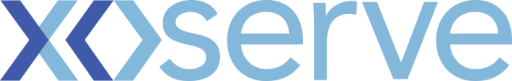 Please send completed form to: box.xoserve.portfoliooffice@xoserve.comDocument Version HistoryTemplate Version HistoryChange TitleChanges to the Shipper Portfolio Summary ReportChange reference number (XRN)COR4542Xoserve Project Manager  Charlie HaleyEmail addressCharlie.Haley@xoserve.comContact number01216232620Target Change Management Committee date13/03/19Date of Solution Implementation16/11/18Section 1: Overview of Change DeliverySection 1: Overview of Change DeliveryDue to the age of the Shipper Portfolio Report there were some fields which are no longer relevant and were required to be removed. There were also requirements to add additional fields for class, AMR equipment and Smart Meters information.Changes to the Shipper Portfolio Report have been identified to ensure it remains fit for purpose. Due the age of the report some of the fields are now no longer relevant and additional information needs to be included.The fields that are now be reported on are:The current Shipper Portfolio Report will be amended within SAP BW and will have no impact to the Core UKLink Systems. No changes to the current service lines were required.Due to the age of the Shipper Portfolio Report there were some fields which are no longer relevant and were required to be removed. There were also requirements to add additional fields for class, AMR equipment and Smart Meters information.Changes to the Shipper Portfolio Report have been identified to ensure it remains fit for purpose. Due the age of the report some of the fields are now no longer relevant and additional information needs to be included.The fields that are now be reported on are:The current Shipper Portfolio Report will be amended within SAP BW and will have no impact to the Core UKLink Systems. No changes to the current service lines were required.Section 2: Confirmed Funding ArrangementsSection 2: Confirmed Funding ArrangementsSection 3: Provide a summary of any agreed scope changesSection 3: Provide a summary of any agreed scope changesNo changeNo changeSection 4: Detail any changes to the Xoserve Service DescriptionSection 4: Detail any changes to the Xoserve Service DescriptionNo changeNo changeSection 5: Provide details of any revisions to the text of the UK Link ManualSection 5: Provide details of any revisions to the text of the UK Link ManualNo change No change Section 6: Lessons LearntSection 6: Lessons LearntN/AN/AVersionStatusDateAuthor(s)Summary of ChangesVersionStatusDateAuthor(s)Summary of Changes2.0Approved17/07/18Rebecca PerkinsTemplate approved at ChMC on 11th July3.0Approved19/12/18Heather SpensleyMoved onto Xoserve’s new Word template in line with new branding